О внесении дополнений в прогнозныйплан  (программу) приватизациимуниципального имущества Тутаевского муниципального района на 2019 годМуниципальный Совет Тутаевского муниципального районаРЕШИЛ:       1. Дополнить Прогнозный план (программу) приватизации муниципального имущества Тутаевского муниципального района на 2019 год пунктом 13 (Приложение 1).         2. Контроль за исполнением настоящего решения возложить на постоянную комиссию Муниципального Совета Тутаевского муниципального района по экономической политике и вопросам местного самоуправления (Кулаков П.Н.).       3.Опубликовать настоящее решение в Тутаевской массовой муниципальной газете «Берега».4.Настоящее решение вступает в силу после официального опубликования.Председатель Муниципального СоветаТутаевского муниципального района                                    М.А. ВанюшкинПриложение к Решению Муниципального Совета Тутаевского муниципального района от 28.11.2019 №59-пПРОГНОЗНЫЙ  ПЛАН  (ПРОГРАММА)
приватизации муниципального имущества 
Тутаевского муниципального района на 2019 годПеречень объектов, подлежащих приватизации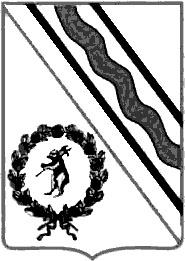 Муниципальный СоветТутаевского муниципального районаРЕШЕНИЕот 28.11.2019 № 59-пг. Тутаев№ п/пНаименование имуществаМестонахождениеПлощадь(кв. м)НазначениеСрок приватизации13Здание больницы Ярославская  область, г. Тутаев, ул. Ленина, д. 89346Не используетсяIV квартал